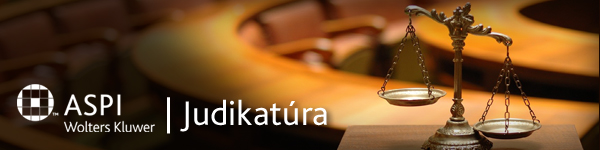 Automatizovaný systém právnych informácií je najpoužívanejší, moderný a komplexný systém poskytujúci užívateľovi rýchlu orientáciu pri práci s právnymi normami. Dôraz je kladený na správne vzťahy medzi jednotlivými predpismi a na doplnenie informácií o relevantnú literatúru a judikatúru. Knižnicu systému ASPI tvorí viac ako 3,7 milióna dokumentov. Systém obsahuje viac ako 65 500 predpisov v rekonštruovanom znení od roku 1918, viac ako 1 651 000 rozhodnutí, ktorých vybrané rozhodnutia sú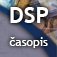 DANE V SÚDNEJ PRAXI2/2016Neuznanie daňových výdavkov(8 Sžf 32/2014)Získanie nadmerného odpočtu DPH(2 Sžf 44/2013)Nepredloženie vierohodných dokladov o dodaní tovaru(8 Sžf 33/2014)Náležitosti daňového dokladu(8 Sžf 16/2014)Odpočítanie dane z pridanej hodnoty(5 Sžf 11/2014)Právo na odpočet dane z pridanej hodnoty(5 Sžf 101/2013)Znalecký posudok(8 Sžf 71/2014)Sankčný úrok za nezaplatenie dane z pridanej hodnoty(5 Sžf 10/2014)Daň z nehnuteľností(2 Sžf 48/2014)Prepadnutie tovaru v prospech štátu(5 Sžf 74/2015)Administratívny spis(8 Sžf 63/2014)Právo na spravodlivý proces(8 Sžf 10/2014)Sparkasse Allgau proti Finanzamt Kempten(C-522/14)Netherlands Maritime Technology Association proti European Commission(C-100/15)Société de Gestion Indurstrielle (SGI) proti Belgickému kráľovstvu(C-311/08)Les Jardins de Jouvence CRL proti État belge, za účasti AXA Belgium SA(C-335/14)Minister Finansów proti Aspiro SA(C-40/15)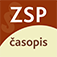 ZO SÚDNEJ PRAXE3/2016Vzťah zodpovednosti za škodu štátu a zodpovednosti za škodu exekútora(3 Cdo 75/2015)Možnosť preskúmania rozhodcovského rozsudku exekučným súdom(3 M Cdo 11/2010)Zodpovednosť za škodu inej osoby ako prevádzateľa motorového vozidla(3 Cdo 313/2013)Právo na riadne odôvodnenie súdneho rozhodnutia. Rozhodovanie o zmene návrhu na začatie konania(I. ÚS 472/2014)Rozhodnutie o trovách konania. Prípustnosť dovolania. Procesné vady konania(2 Obdo V 4/2015)Prípustnosť dovolania. Procesné vady konania. Konkurzné konanie(2 Obdo V 5/2015)„Nekonanie“ o námietke zaujatosti(1 Tos 100/2009)Právo na obhajobu a konflikt záujmov(2 To 10/2015)Odmietnutie návrhu dohody o vine a treste(23 To 76/2015)Obnova stavebného konania(2 Sžo 55/2014)Právna pomoc osobám v materiálnej núdzi(8 Sžo 25/2014)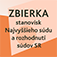 ZBIERKA STANOVÍSK NAJVYŠŠIEHOSÚDU A ROZHODNUTÍ SÚDOV SR5/2016Zjednotenie výkladu v otázke kompetenčného konfliktu o prejednanie a rozhodnutie sporu o uspokojenie dlhu voči dedičovi – poistné na zdravotné poistenie(Snj 39/2014)Zjednotenie výkladu v otázke povinností správnych orgánov v konaní o peňažnom príspevku na osobnú asistenciu a peňažnom príspevku na opatrovanie(Snj 37/2016)Rozhodnutie o uložení sankcie za priestupok(8 Sžo 37/2014)Dôkazné bremeno(8 Sžo 60/2014)Konanie o udelenie azylu(10 Sža 43/2015)Nárok na starobný dôchodok policajtov(9 So 141/2014)Žaloba proti rozhodnutiu Českej správy sociálneho zabezpečenia(9 So 32/2015)Verejné obstarávanie(4 Sžf 67/2015)Doručovanie v správnom konaní(4 Sžo 35/2015)Zásada zákazu reformatio in peius v správnom trestaní v oblasti súťažného práva(3 Sžhpu 1/2013)Obsah administratívneho spisu predloženého súdu pri preskúmaní rozhodnutia o nesprístupnení požadovanej informácie(3 Sži 44/2014)Prevod nehnuteľností, na ktoré bol uplatnený reštitučný nárok(3 Sžr 102/2014)Návrh na prerušenie konania(3 Sžr 42/2014)Registrácia pre daň z pridanej hodnoty, právny nástupca platiteľa(3 Sžf 118/2014)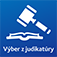 VÝBER Z JUDIKATÚRYJozef Vozár, Ľubomír ZlochaRozhodnutia vo veciach reklamyVýber z judikatúry „Rozhodnutia vo veciach reklamy“ nadväzujú na výber z judikatúry „Judikatúra vo veciach nekalej súťaže“ a v mnohých oblastiach ju dopĺňa. Výber je zostavený tak, aby sa venoval uceleným sféram reklamy a je doplnený o procesné ustanovenia, o kritériá pri ukladaní pokút v správnom konaní a podmienky priznania náhrady nemajetkovej ujmy. Rozhodnutia v oblasti reklamy ešte nie sú tak rozsiahle, aby sme mohli hovoriť o ustálenej judikatúre. Nedostatok slovenskej judikatúry v oblasti reklamy vyvažujeme uvedením vybranej českej judikatúry. Vo výbere sa nachádzajú aj rozhodnutia Európskeho súdu pre ľudské práva, ako aj Súdneho dvora Európskej únie. Súčasťou výberu sú aj vybrané prvorepublikové rozhodnutia, ktoré sú zásadného významu a mali vplyv na tvorbu súčasnej judikatúry.Peter StrapáčJudikatúra vo veciach zmeniekCieľom predkladaného výberu judikátov je napomôcť právnej praxi pri riešení praktických problémov. Výber sa snaží poskytnúť ucelený pohľad na zmenkové právo v rozhodovacej praxi súdov, pričom pomôže nielen advokátom, ale aj sudcom, podnikovým právnikom, ako aj študentom právnických fakúlt.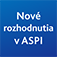 V mesiaci júl bolo pridaných 786 rozhodnutí Ústavného súdu SR. V súčasnosti sa v ASPI nachádza 27 245 rozhodnutí Ústavného súdu SR, 50 223 rozhodnutí Najvyššieho súdu SR a viac ako 1 680 000 rozhodnutí nižších súdov.